SIR Article for LOP News June 2015Sons in Retirement (SIR)                                                                                                                                                         By Phil Frank                                                  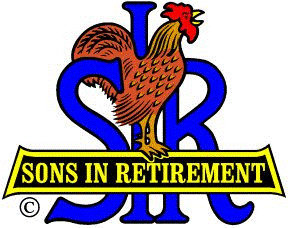 Your SIRs had a great start to the month of May!  Big SIR Elmer Curtis led our Board Executive Committee in a meeting of fine reports and plans and a fond farewell to long-time Area 33 Governor Craig Saunders.  He had encouraged us toward, and then lauded us for, our membership achievements. His future freedom to flit about to his wife’s favorite vacation locations is well earned.Look, Craig…two new members:  George Siffri (now prefers LOP to Georgia) and Ronald McGee (happy to have left Portland).  We’re happy, too, that you two have joined us.Little SIR Ron Wolyn did the right thing when he engaged Roamin Angels President Terry Edwards to bring us up to date on the birth, growth, and future fun and games and community service performed by that colorful crew of Nevada County auto enthusiasts.  His lively slide show of the club’s activities accompanied his “auto-biography” of the group.  He told how the group coalesced in 1962 to use the Grass Valley Airport as a drag racing strip and how they met at Humpty Dumpty’s > The Breakfast Club > Penny’s Diner.  Check my cryptic notes:  1990 Toy Drive for the Salvation Army netted $6-8K; Adopt-a-Family Program; 1997  Social Club 100 members, Hot Rods, Bone Dry Stock Cars, Classics; Raffle > buy in LOP from Tommy Thompson (269-2228)> Community Funds stay in Nevada County; Scholarships > High School Grads, (recent recipients 2 of the  3 Young brothers.  Member’s gals say “they’re grey-haired grumpy men who haven’t grown out of their teens”; 15th Car Show Grass Valley Fairgrounds Sat 9/12 & Sun 13/2015; 600-700 Hot Rods expected to attend.  Make sure you do, too!Some SIRs are “EMTs”, too.  Just meekly mentioned, SIRs Pat Graham and Jim Goetsch rescued cardiac arrest victim Ernie West, after climbing up to the fifth hole!  But, that happened way back in February…Ernie has since graduated from ER to walker to cane, and is now ready to get back to Bocce Ball…and golf?  Congratulations to all three!Bocce Ball bigshot Bob Chan will be happy to welcome Ernie back to his Area 33 team.  A call to Bob’s 268-8606 will get you, too, rolling with him and Terry Eberhardt, Jim Goetsch, Hal Hawthorne, Mark Hicks, Phil Jones, Robert Reeder, Gary Resnick and Jim Wilkinson.Golf winners, (back in April, at Woodcreek): Pat Graham, Jerry Langdon, Robert Reeder, Jim Shiro, Tommy Thompson, Bob Zeigler, and of golfcourse, Chairman Ron Wolyn.  I’ll bet you and they will be winners at Black Oak on 6/5, too.  Wine_not plan now for your next Wine Tasting with Terry Eberhardt (278-3362)?...or your portage to Portugal with Mel Pimentel (268-3359)?  Don’t forget to remember your military moments with the MBSers at the Marina Lounge, 1600 hrs, Wed 6/10.   Free Lunch Winners for Wed 6/3/15: Don Miller, (lucky May birthday baby), and Andy Aneideiras, (adding to his adventitious achievements). Also, the prospective new member guest who you will bring!  Well worth the price of admission for all of us will be a presentation on hospice services available in our area.524